                  WINDEMERE TOWNSHIP     PINE COUNTY, MINNESOTA                            RESPONSIBLE CONTRACTOR STATEMENTContractor:_______________________________________________________________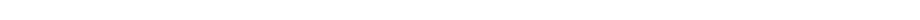 Address:_________________________________________________________________Project:________________________________________________________________The Contractor hereby agrees, states, verifies, and represents to Windemere Township ('Town'') as follows:The Contractor proposes to serve as the "Prime Contractor", as that term is defined in Minn. Stat.§ l6C.285, subd. 1, on a construction contract for the above identified project (''Project").The Contractor conforms with and satisfies all of the minimum requirements of a responsible contractor set out in Minn. Stat.§ l 6C.285. subd. 3 (1)-(6) ("Minimum Requirements").If the Contractor does not meet any of the Minimum Requirements, or fails to verify compliance with the Minimum Requirements, the Contractor is not a Responsible Contractor, and is not eligible to be awarded a construction contract for, or to perform any work on, the Project.  If a false statement regarding the verification of compliance with the Minimum Requirements is discovered after the award, the construction contract may be terminated.Attached is a list of all first-tier subcontractors the Contractor intends to retain for work on the Project.  The Contract understands that if it is awarded the contract for the Project, it is responsible for collecting statements from each subcontractor and motor carrier providing any work for the Contractor.If the Contractor is the successful bidder for the Project, prior to entering into a construction contract, and as a condition precedent to the execution of such construction contract, the Contractor shall, with 14 days of notification as the successful bidder, submit to the Town a supplemental verification under oath confirming that all subcontractors conform with and satisfies all of the minimum requirements of a responsible contractor set out in Minn. Stat. § l6C.285, subd. 3 (1)-(6).  No subcontractor that fails to meet the Minimum Requirements, or fails to verify compliance with the Minimum Requirements, or makes a false statement regarding meeting the Minimum Requirements, may perform any work on the Project.  Failure to provide supplemental verification within the required time period shall be deemed as the Contractor's failure to comply with the Minimum Requirements and Contractor will be ineligible to contract for the Project.The Contractor is responsible for obtaining a statement from each subcontractor verifying the subcontractor's compliance with the Minimum Requirements and such statement shall include a list of the subcontractor's first-tier subcontractors before entering into a Contract with the Town.  The Contractor is required to provide copies of all such statements to the Town upon request. If the Contractor or any subcontractors retain additional subcontractors after the submission of their verification statements, the Contractor or subcontractor shall obtain statements verifying compliance with the Minimum Requirements from each additional subcontractor with which the Contractor or subcontractor has a direct contractual relationship.  The subcontractor shall be responsible for providing the additional statements to the Contractor and the Contractor shall, within 14 days of when the additional subcontractors were retained, submit supplemental statements to the Town confirming the additional subcontractors comply with the Minimum Requirements.By signing this statement, I hereby certify that I am the officer of the Contractor and verify under oath that the above identified Contractor is in compliance with each of the Minimum Requirements.________________________________________              ___________________________Print Name							Title________________________________________            ___________________________Signature							Date